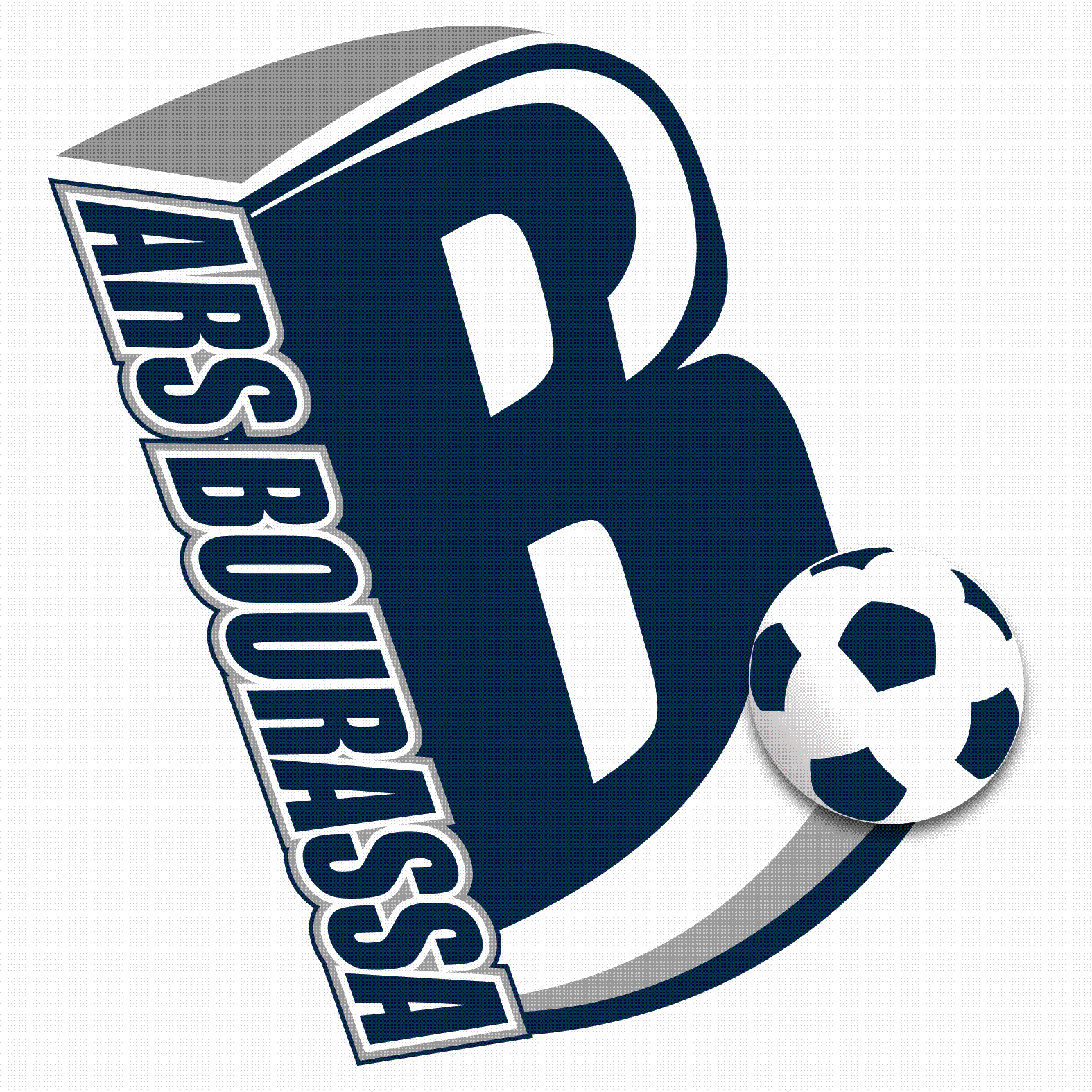 ASSOCIATION RÉGIONALEDESOCCER BOURASSA INC.RÈGLEMENTS DES COMPÉTITIONSAdopté : C .A. avril 2003Modifié : C.A. septembre 2003	Article Feuilles de matchs Entériné : A.G.A. décembre 2003Modifié : C.A. 21 mars 2007 Modifié : 24 mars, 2011(via courriel)
Modifié : 23 mai, 2012 (via courriel)Modifié : 17 mars 2015ARS BOURASSA RÈGLEMENTS DES COMPÉTITIONSTABLE DES MATIÈRESPRÉAMBULE
Les présents règlements sont un complément aux règlements de la FIFA, de l’association Canadienne de Soccer (ACS) et de la Fédération de soccer du Québec (FSQ). Ces derniers constituent la référence de base et doivent être respectés en tout temps.
L’ignorance des règlements ne pourra en aucun cas justifier le non-respect de ces derniers.
S’il y’a lieu, le comité des compétitions de l’ARS Bourassa a le pouvoir de décider de tout cas non prévu ou tout autre article des présents règlements laissant place à interprétation.
Aux fins d’interprétation du présent document, l’utilisation du genre masculin est sans rapport avec le sexe et ne traduit absolument pas la discrimination envers l’un ou l’autre sexe.
Chaque délégué aux compétitions de club possède une copie de tous les règlements de l’ARS Bourassa et FSQ. Pour toute information concernant les articles ci-dessous mentionnés, veuillez contacter avec le délégué aux compétitions de votre club.
Le comité des compétitions de l’ARS Bourassa veille à la planification, l’organisation et à la supervision de toutes les activités de compétitions.  Il est en charge de la mise en place des politiques et Règlements des compétitions de leur respect et de leur sanction.
L’ARS Bourassa considère que les Règlements des compétitions et les Lois de jeu constituent une convention entre les participants impliqués dans un match et que la première responsabilité de l’application de ces règlements incombe aux joueurs et aux entraîneurs.
INSCRIPTION ET RETRAIT DES ÉQUIPES AUX CHAMPIONNATÀ moins d’être indiqué autrement dans les procédures d’inscription, tout équipe inscrite qui se retire et/ou s’ajoute d’une compétition après la date limite d’inscription et jusqu’à 15 jours ouvrables avant le début de la compétition se verra imposer une amende de 250.00 $.
À moins d’être indiqué autrement dans les procédures d’inscription, toute équipe s’ajoute et/ou qui se retire d’une compétition après les 15 jours ouvrables précédents le début de la compétition se verra imposer une amende de 500.00 $.
Une équipe suspendue en cours de compétition verra tous ses matchs déjà joués annulés et n’apparaîtra plus au classement de sa division.
Toute équipe qui s'inscrit à une compétition en remplacement d'une autre devra assumer les résultats au classement obtenus par l'équipe remplacée si la compétition est déjà commencée. Par contre, toute amende ou sanction imposée à l'équipe remplacée avant son retrait restera la responsabilité de cette dernière.
RETIRE
Toute décision quant au forfait, défaut ou autre issue d'un match doit être homologuée par le Comité des compétitions pour avoir plein effet.
Date limite d’inscription : les clubs doivent déposer leur demande d’inscription, au championnat Bourassa, au plus tard à la date limite d’inscription déterminée par le Comité des Compétitions et indiquée sur le formulaire d’inscription les équipes identifiées.
STRUCTURE COMPETITIVE REGIONALE
Le championnat AA est régi par les règlements de la Fédération de Soccer du Québec, et l’ARS Concordia.
Championnat récréatif 	     Aucun classement ne sera disponible pour les catégories de U7 à U12 ;La compétition U7 et U8 :		 Le format de jeu 5 contre 5 La compétition U9, U10 :            	 Le format  de jeu 7 contre 7La compétition U11 et U12 :    		 Le format  de jeu 9 contre 9La compétition U13 a U18 :        	 Le format  de jeu 11 contre 11
Le Championnat Récréatif sera homologué pour les catégories U13 à U18.  Tous les règlements de compétition et d’arbitrage seront appliqués, sauf les règlements se rapportant à l’homologation des matchs sur PTS (Section 8). S’il y a une différence de 9 buts, le pointage ne sera pas comptabilisé.  L’équipe perdant pourra à ce moment demandé à l’arbitre d’arrêter le match.En classe locale et A, 4 joueurs venant d’autres club de la ARS Bourassa, dont un maximum de 2 joueurs venant d’un même club.LES ARBITRES ET ASSISTANTS ARBITRES
Dans toute compétition de l'ARSB, l'arbitre et les assistants arbitres affiliés sont assignés par l'assignataire nommé à cet effet par l'ARSB.
Pour toute compétition, le tarif d'arbitrage et les modalités de paiement sont fixés par l'ARSB, en collaboration avec le Comité d'arbitrage, en respectant les limites prescrites par la FSQ. Les clubs et regroupements en sont avisés avant le début des compétitions.
Un arbitre ne peut arbitrer dans une division où il est aussi affilié comme joueur, administrateur ou entraîneur et s’il a un lien de parenté connu avec un membre d’une des deux équipes impliquées.
OBLIGATIONS ARBITRES
Bien que la procédure relative aux protêts soit réglementée dans les statuts et règlements de l'ARSB, l'arbitre ne doit pas refuser l'inscription d'un protêt exprimé verbalement avant, pendant ou à la fin du match. Dans tous les cas, l'arbitre est tenu de préciser, sur la feuille de match, le moment où le protêt a été déposé.
L’arbitre doit se présenter 15 minutes avant le début de la partie.
L'arbitre se doit d'accepter l'inscription, sur la feuille de match, de son retard ou du retard d'un juge de touche, soit par un représentant d'une des équipes présentes, soit par l'évaluateur ou le délégué.Les arbitres seront payés par la région, directement.    
ABSENCE ARBITRES
Si un arbitre ne se présente pas à un match, un des assistants arbitres assignés arbitrera le match.
S'il n'y a pas d’assistant arbitre pour remplacer l’arbitre, les équipes se choisiront, d'un commun accord, un arbitre affilié et reconnu  par la FSQ ou  par l'ARSB. Ce dernier sera payé selon la tarification en vigueur
En soccer à 5 et 7, les entraîneurs ou moniteurs avec affiliation validée pourront arbitrer le match « moitié-moitié » ou s'entendre pour qu'un seul entraîneur soit l'arbitre. Le match devra se jouer et ne pourra être remis. L'équipe qui refuse de jouer perdra le match par défaut.En juvénile (de U-11 à U-18) et en senior, si l’article 4.4.2 ne peut être respecté, le match n’aura pas lieu lorsqu’au moins une équipe refuse de jouer.
LES ÉQUIPESUNIFORMES ET COULEURS
Les équipes devront faire connaître lors de leur inscription, avant le début de la saison, la couleur de leur uniforme pour les matchs disputés à domicile.
Chaque équipe participant à un match doit être uniformément et décemment vêtue aux couleurs de son club ou regroupement. Le gardien de but doit porter des couleurs différentes des équipes en présence. L'équipe fautive se verra imposer une amende de 25.00$. L’arbitre décidera si un ou des joueurs d’une même équipe non uniformément vêtus pourront participer au match.
En cas de couleur jugée similaires par l’arbitre, aucune dispute quant aux couleurs des uniformes ne sera tolérée. L’équipe visiteuse a le choix de toute autre couleur que celle identifiée par l’équipe receveuse, en début de saison. En cas d’infraction à cet article, l’équipe fautive perdra le match par défaut et se verra imposer une amende de 25.00$.
Les joueurs des équipes en présence doivent arborer sur le dos de leur maillot un numéro visible correspondant au numéro inscrit sur la feuille de match vis-à-vis  leur nom. L’arbitre décidera si le ou les joueurs en défaut pourront participer au match.
Les joueurs doivent obligatoirement porter des protège-tibias. Les joueurs en défaut ne pourront participer au match.
Dans les catégories U-11 à Senior, le capitaine de chaque équipe doit arborer un brassard ou un signe quelconque l'identifiant.
FEUILLE DE MATCH

CLASSE ASeule la feuille de match électronique de PTS ligue doit être utilisée.  À défaut, une amende de 20.00$ sera imposée à l'équipe fautive.
Une équipe (U13 à U18) peut habiller et faire participer un maximum de 18 joueurs lors d’un match. Les noms de ces derniers devront être inscrits sur la feuille de match pour qu’ils puisent prendre part à la rencontre et avoir accès au banc de l’équipe. Aucun nom ne pourra être ajouté sur la feuille de match après le coup d’envoi marquant le début du match.
Tout joueur dont le nom figure et n’est pas rayé sur la feuille de match sera considéré avoir pris part à ce match. L’entraîneur est responsable de rayer le nom d’un joueur en surplus ou qui n’est pas présent au match.


L'équipe qui ne respecte pas l’article 8.2 ou qui, suite à l’article 8.4, n’a pas rayé le nom d’un joueur qui s’avère être inéligible perdra son match par défaut et se verra imposer une amende pour le joueur inéligible.

CLASSE RÉCRÉATIVEConforme à l’article 8.1 ;
Les résultats, pour toutes les catégories, doivent être saisis sur le PTS par l’arbitre ;
Dans le cas ou l’arbitre est absent, l’entraîneur doit se conformer à l’article 8.6. L’entraîneur fautif sera suspendu pour le reste de la saison par son club d’appartenance après la cinquième infraction. L’ARSB avisera le club par courriel à la troisième infraction.
ENCADREMENT DES ÉQUIPES
À chaque match et pour toute la durée du match, il doit y avoir sur le banc des joueurs, au minimum un accompagnateur dûment affilié et muni d'une carte d’identité d'entraîneur ou de moniteur (un match ne peut débuter sans cet accompagnateur). Faute de quoi, le match pourrait être déclaré perdu par défaut par le Comité des compétitions.
Un maximum de trois accompagnateurs par équipe est permis sur le banc des joueurs. De plus, toute personne ayant accès au banc des joueurs doit être munie d'une carte d’identité en règle (entraîneur ou moniteur). Tout manquement à cette règle entraînera une amende de 25.00$ au club ou regroupement. En plus, un physiothérapeute sans passeport pourrait être toléré sur le banc par l’officiel à condition qu’il n’intervienne d’aucune manière concernant le déroulement du jeu auprès des joueurs ou entraîneurs. Cependant il devra présenter ses cartes de compétence en premiers soins à l’arbitre pour être admis au banc des joueurs.Toute équipe juvénile de catégorie U7 à senior division A et  locale doit avoir au minimum un entraîneur dûment affilié, pour la saison d'activité en cours, et muni d'une carte d’identité en règle du *niveau requis par les règlements de l’ARSB et FSQ. Ce dernier ne peut être absent du banc des joueurs que pour un maximum de trois matchs pour l’ensemble de la saison estivale. Faute de quoi, après ces trois matchs, une amende de 50.00$ par match où il n’y a pas d’entraîneur sur le banc pourrait être imposée au club et suspension de l’entraîneur de l’équipe.(* niveau requis : U7 à U12 S2 et S3 ; U13 à Senior S2, S3 et S7)LES RÈGLES DU JEU
Lors d'une compétition de catégorie U-11 à senior, les règles du jeu édictées dans les lois du jeu, publiées par la FIFA dans le Guide universel à l'usage des arbitres dans  son édition la plus récente, sont en vigueur sauf disposition contraire prévue aux présents règlements ou aux règlements généraux.
Lors d'une compétition de catégorie U9  à U10, les règles du jeu de soccer à 7 de la FSQ sont en vigueur.
Pour toutes compétitions sur terrain extérieur, les dimensions du terrain de jeu sont celles prescrites dans les lois du jeu de la FIFA.
Des ballons de format requis pour les catégories devront être utilisés :
Catégories U-7 à U-13 : format no. 4
Catégories U-14 à Senior : format no. 5
Deux ballons du format exigé pour la catégorie des équipes présentes (no. 4 ou 5) et conformes, selon le jugement de l’arbitre, sont fournis par l’équipe receveuse, qui doit tenir à la disposition de l'arbitre des ballons de rechange.
Tous les matchs du championnat extérieur ARSB A, ainsi que tout autre événement désigné par cette dernière, doivent être disputés avec les ballons officiels fournis par l’ARSB.
L’équipe fautive pourrait se verra imposer une amende de 25.00$.
TEMPS DE JEU
Temps de jeu réglementaire :
Intérieur 				ExtérieurSenior 	 	2 X 25' 					2 X 35'U-18 		2 X 25' 					2 X 35'U-16		2 X 25'					2 X 35’U-15 		2X 25’ 					2 X 35’U-14 		2 X 25'					2  X 35’U-13 		2 X 25'					2 X 35’U-12		2 X 25'					2 X 30'U-11		2 X 25'					2 X 30'U-10		2 X 25’					2 X 25’U-09		2 X 20’					2 X 20’U-08		2 X 20'					2 X 20'	         U-07         2 x 20’					2  X 20’Temps de jeu minimum réglementaire :
	 Intérieur				ExtérieurSenior		37.5'					68.0'U-18		37.5'					68.0'U-16		37.5'					60.0'U-15		37.5’					60.0’U-14		37.5'					53.0’U-13		37.5'					53.0’U-12		37.5’					45.0’U-11		37.5'					38.0’U-10		30.0'					38.0’U-09		30.0’					30.0’U-08		30.0'					30.0'Il n’y a pas de période de prolongation aux matchs de la saison régulière.  Si, pour quelque raison que ce soit, un match ne pouvait durer le temps minimum réglementaire, le Comité des compétitions décidera de son issue, en tenant compte des raisons qui ont motivées cette situation.
Un match retardé pour quelque raison que ce soit ne doit jamais empiéter sur le temps d'un match qui se joue immédiatement après. Si le temps minimum réglementaire du match ne peut être respecté, le match pourrait être reporté à l'horaire par le Comité des compétitions.
RÈGLEMENTS D'AVANT MATCH
Avant chaque match, tout joueur doit présenter pour fin d'identification  sa carte d’identité à l'arbitre.
Tout joueur inscrit sur la feuille de match qui arrive avant le coup d’envoie du 2ieme demi  peut participer au match des sont arrivé en autant qu’il présente sa carte d’identité à l’arbitre.L'équipe qui contrevient à l’article 12.1 ou 12.2 se verra imposer une amende de 25.00$.
Pour les matchs impliquant des équipes de catégorie U-7 à senior, un délai de 15 minutes et une seconde sera accordé à toute équipe pour aligner le nombre minimum de joueurs prescrit a article 12.5 et débuter le match. 		
Une équipe doit aligner un minimum de 3 joueurs pour le soccer à 5, cinq joueurs pour le soccer à 7 et de sept joueurs pour le soccer à 9 sur le terrain durant toute la durée d'un match lors de la saison d'été.

Passé le délai prescrit à l'article 12.4, l'équipe perd le match par défaut et se verra imposer une amende de 25.00$.
RETIRE.
Une équipe de catégorie U-9 à senior qui ne se présente pas perd le match par forfait, et se verra imposer une amende de 50.00$ pour une première infraction en saison. En cas de récidive, elle paiera 100.00$ pour sa seconde infraction et sera suspendue pour le reste de la saison lors de sa troisième, en plus de se voir imposer une amende de 300.00$.
Une équipe juvénile, d’U7 à U8, qui ne se présente pas perd le match par forfait, et se verra imposer une amende de 25.00$ pour une première infraction en saison. En cas de récidive, elle paiera 50.00$ pour sa seconde infraction et sera suspendue pour le reste de la saison lors de sa troisième, en plus de se voir imposer une amende de 200.00$.
Passé le délai de l'article 12.4, les équipes présentes doivent remplir et remettre les feuilles de match à l'arbitre.
Si les deux équipes ne se présentent pas au match dans le délai imparti, les articles 12.8 à 12.9 seront appliqués aux deux équipes.
Aucune remise de match ne sera accordée à moins de force majeure. La demande motivée de remise devra être envoyée par écrit au Comité des compétitions au minimum dix jours ouvrables avant la date prévue du match, accompagnée d'un montant de 100.00$. Une réponse écrite sera donnée au moins cinq jours ouvrables avant la tenue du match reporté.
Tout avis de changement de match est communiqué au délégué de club cinq jours ouvrables avant la nouvelle date de la tenue du match reporté. Cela donne au délégué de club sept jours pour aviser l’entraîneur de l’équipe concernée.L’ARSB peut aviser d’un changement de match  dans un délai moindre à celui indiqué précédemment en autant qu’elle ait préalablement obtenu l’accord des deux équipes concernées.
Tout match déclaré gagner par défaut ou par forfait résulte en un pointage de 3-0. Si le nombre de but marqué par l’équipe gagnante est supérieur à trois ce nombre sera comptabilisé au classement.
ENREGISTREMENT ET ÉLIGIBILITÉ DES JOUEURS
Une équipe juvénile doit enregistrer auprès de l’ARSB, sur PTS Registrariat, un minimum de 13 joueurs au 21 mai de chaque saison d’activité extérieure. 


Le nombre est de dix joueurs, maximum 18 pour les catégories U-9 à U-14, pour l’U7 et U8,  un minimum de 8, maximum de 12.
Le nom d’un joueur déjà affilié avec une équipe juvénile ne peut apparaître sur la liste d’une autre équipe également inscrite au Championnat ARSB ou autre sans avoir été préalablement rayé de la première liste. Il faut s’assurer de faire les changements nécessaires sur PTS Registrariat.
Un joueur inscrit sur la liste d’une équipe juvénile de classe AA ne peut jouer pour une équipe de classe A ou L. Un joueur de classe AA libéré ou rayé de la liste de l’équipe où il était inscrit pourra jouer pour une équipe de classe A ou L. Il faut s’assurer de faire les changements nécessaires sur PTS Registrariat.
Même situation pour un joueur AAA celui-ci ne peut jouer pour une équipe de classe  A ou L. Un joueur de classe AAA libéré ou rayé de la liste de l’équipe où il était inscrit pourra jouer pour une équipe de classe AA, A ou L. Il faut s’assurer de faire les changements nécessaires sur PTS Registrariat.
Dans le cas ou deux équipes juvéniles d’un même club en A dans le cadre du Championnat ARSB ou autre, aucun échange de joueurs ne sera permis sous aucune forme et ce, durant toute la saison incluant la semi final et la final.
Joueur essai : Désigne un joueur du même club ou regroupement de soccer qui prend part à un ou plusieurs matchs avec une autre équipe de son club ou regroupement de soccer, de classe ou de division supérieure.
Un joueur de réserve peut provenir d’une catégorie égale de classe inférieure ou de classe égale de catégorie inférieure à l’équipe pour laquelle il veut jouer pour réserve. Un joueur à l’essai peut provenir d’une catégorie égale ou inférieure et classe égale ou inférieure à l’équipe pour laquelle il veut jouer pour essai
Il n’y a pas de limite au nombre de matchs au quels un joueur réserve peut participer. Une équipe peut utiliser un même joueur à l’essai pour un maximum de trois matchs en utilisant le formulaire prescrit par la FSQ et le joindre à la feuille de match. Une équipe ne peut utiliser un joueur qui était affilié avec elle pour la saison courante et qui est descendu de classe ou division durant la même période.
Tout joueur ne respectant pas les règlements prescrits sera considéré joueur inéligible et les sanctions prévues à l’article 14.7 des règlements de compétition de l’ARSB seront appliquées, sauf pour les catégories non homologuées. 

Pour les catégories non homologuées, l’équipe déclarée fautive d’avoir utiliser un joueur ou un entraîneur inéligible se verra imposer les sanctions suivantes :


1ère infraction : match perdu par défaut et 25,00$ d’amende
Infraction (s) subséquente (s) : match perdu par défaut et 100.00$ d’amende par infraction.
Une équipe peut utiliser par match un maximum de 3 joueurs peuvent être à l’essai ou invités.
Toute liste d'équipe, addition et retrait de joueur doit en tout temps être enregistré sur PTS Registrariat.RÈGLEMENTS DE MATCHEXPULSION ET ARRÊT DE MATCH
Tout joueur, moniteur, entraîneur ou administrateur expulsé par l'arbitre doit quitter immédiatement le terrain de jeu et ne devra plus se tenir à proximité de l’air de jeu. S'il ne le fait pas, il sera suspendu et devra comparaître devant le Comité de discipline.
Si le match doit être arrêté par l'arbitre pour non-respect de l'article 14.1, l'équipe fautive perd le match par défaut et se verra imposer une amende de 50.00$.
Toutes les équipes sont responsables de la bonne conduite de leurs joueurs, moniteurs, entraîneurs, administrateurs et spectateurs. Elles doivent prendre les précautions nécessaires pour empêcher les individus ci-dessus mentionnés d'attaquer verbalement ou physiquement les officiels et joueurs adverses, avant, pendant et après le match. Si ces précautions nécessaires ne sont pas prises, l'équipe pourra être suspendue et devra comparaître alors devant le Comité de discipline qui décidera des sanctions appropriées.
Si un responsable ou un membre d'une équipe retire ses joueurs du terrain ou refuse de continuer un match, sauf pour raison de force majeure, l'équipe perdra automatiquement le match par défaut. De plus, elle devra payer une amende de 100.00$ à la première infraction de la saison et sera suspendue à la seconde. Le comité de discipline se réserve le droit d'imposer d'autres sanctions additionnelles. Le Comité des compétitions décidera du sort du match.
Lors d’un match où l’officiel central âgé de moins de 18 ans, les dirigeants d’équipes, âgés de 18 ans et plus et inscrits sur la feuille de match, pourront être tenus conjointement et/ou solidairement responsables de leur comportement abusif et de celui des joueurs ou spectateurs envers l’officiel d’âge mineur. Si trouvé coupable, le ou les dirigeants recevront une sanction additionnelle aux sanctions déjà prévues aux règlements de discipline.

1iére infraction : une amende minimale de 500$ plus cinq (5) matchs de suspensions.
2 ième infractions : une amende minimale de 1000 $ plus une suspension d’un (1) an de toute activité de soccer.
3 ième infractions : une amende minimale de 2000 $ plus une suspension de cinq (5) ans de toute activité de soccer.
Dans tous les cas où il sera prouvé l’appartenance des dirigeants, joueurs et/ou spectateurs à une équipe, cette dernière perdra automatiquement quatre (4) points au classement du championnat ou tournoi.
Si l'arbitre arrête un match pour quelque motif que ce soit, le Comité des compétitions, ou le Comité de discipline, étudiera les motifs de cet arrêt et imposera les amendes et sanctions jugées nécessaires. Le Comité des compétitions décidera également du sort du match.
Toute équipe commettant une irrégularité quant à l'éligibilité d'un joueur inscrit sur la feuille de match, perdra le match par défaut et se verra imposer une amende de 50.00$. Le cas pourra par la suite être référé au Comité de discipline.
SUBSTITUTIONS
Championnat A, tout joueur remplaçant doit indiquer à l'arbitre le joueur qu'il remplace. Sur tous les arrêts de jeu, les substitutions sont illimitées. Il n'y aura pas de substitutions durant les temps supplémentaires (arrêt jeux).
Dans toute compétition juvénile et senior, les substitutions sont illimitées. Les changements peuvent aussi se faire pendant tous les arrêts de jeu avec possession du ballon.  Il n'y aura pas de substitutions durant les temps supplémentaires (arrêt jeux).
RÈGLEMENTS D'APRÈS MATCHTemps de prolongation réglementaire : (Séries éliminatoires seulement)Le temps de prolongation doit être joué au complet
Le temps de prolongation minimum réglementaire est d'une durée d'au moins 75% de la prolongation réglementaire prescrite.
S'il y a encore égalité après les prolongations réglementaires, on procédera aux tirs au but du point de réparation tels que prévus dans la loi FIFA.
Dans toute compétition, le Comité des compétitions peut décider d'une autre méthode de départage, à condition d'en aviser tous les clubs et regroupements participants avant le début des compétitions.
Dans toute compétition, l'allocation des points se fera de la façon suivante:Trois points pour une victoireUn point pour un match nulZéro point pour une défaiteMoins un point pour un match perdu par forfait ou par défaut.
Le Comité des compétitions peut décider d'une autre méthode de classement, à condition d'en aviser toutes les équipes participantes avant le début des compétitions.
En cas d'égalité à la fin d'une compétition, un classement supplémentaire sera effectué entre les équipes à égalité.
Dans le cas d'une égalité double (deux équipes) ou multiple (trois équipes et plus), les critères utilisés seront, dans l'ordre, les suivants:
Les victoires obtenues entre les équipes concernées; Non applicable si       	triple égalité.
Différence entre les buts pour et les buts contre pour chacun des 	matchs joués entre ces équipes.Nombre de victoires Différence entre les buts pour et les buts contre au classement général.Le nombre de buts pour au classement général.
Promotion Relégation
Tout en respectant la règle sur le nombre d’équipes de classe AA pouvant être inscrites dans une même division, le club qui termine au premier rang du classement général de la saison régulière en classe A va monter en classe AA l’année suivante. De même, le dernier club au classement de la classe AA va descendre en classe A à la saison suivante.
Pour monter en classe AA dans les catégories U11à U13 le club doit avoir 2 équipes de réserve de classe ou de catégorie inférieure. Pour les catégories U14 à U18, une équipe de réserve de classe ou de catégorie inférieure.
En U11AA, tous les clubs peuvent participer en respectant les  conditions de l'article 17.2.
Une dérogation pourrait être accordée en soccer féminin si les  effectifs ne permettent pas de respecter les conditions de l'article 17.2.
En aucun cas le sur classement d'une équipe A ne pourra justifier le droit de monter en classe AA.
Plainte et protêt
Dans toute compétition, toute infraction aux règlements doit être signalée à l'arbitre avant, pendant ou à la fin du match. Elle sera indiquée sur la feuille de match, signée par l'entraîneur ou le responsable réclamant. Une plainte peut aussi être déposée par écrit, au premier jour ouvrable suivant l'infraction, auprès du Comité des compétitions. Pour être prise en considération par le Comité des compétitions, un protêt doit être confirmé par le dépôt d'une plainte accompagné du montant prescrit.
Pour être pris en considération par le Comité des compétitions, toute plainte doit être accompagnée d'un dépôt de 50.00$ adressé par courrier recommandé à l'ARSB dans les deux jours ouvrables suivants l'infraction allouée. Une copie de la plainte doit être envoyée par courrier recommandé dans les mêmes délais au club ou regroupement adverse.
L'étude des plaintes traitées par le Comité des compétitions se fera à huis clos, alors que ceux traités par le Comité de discipline se feront conformément à la procédure établie dans les règlements de discipline.

Une plainte ne doit porter que sur une seule infraction. Plusieurs plaintes dans un même match doivent faire l'objet d'autant d’infractions.						Pour toute infraction aux articles 18.1, 18.2 et 18.4, la plainte sera considérée comme irrecevable
Lorsqu'une plainte est jugée irrecevable ou si elle est déboutée, le dépôt est confisqué. Si le plaignant a gain de cause, le dépôt lui sera rendu.
Toute décision peut être portée en appel, selon la procédure établie dans les règlements de discipline.
Commandite
Aucune commandite allant à l’encontre des commanditaires officiels de l’ARSB ne pourra être acceptée sur les lieux des compétitions organisées ou sanctionnées par l’ARSB.COUPE PRIMIANI (CLASSE A)
Si le pointage après le temps réglementaire et a égalité, il y aura 2 X 5 minutes de temps supplémentaire. Si le pointage après temps supplémentaire est encore à égalité, chaque équipe va procéder à trois (3) tirs de pénalité, et s’il n’y a encore aucun vainqueur, les tirs continus, seul les joueurs se trouvant sur le terrain peuvent prendre les tirs de pénalité.
Pour la classe récréative, U13 en montant, il va y avoir un championnat de fin de saison. La finale va opposer les équipes qui finissent en position 1 à 4. Position 1 contre 4, position 2 contre 3. Si après les temps règlementaire, le pointage et à égalité, il y aura 2 X 5 minutes de temps supplémentaire, si le pointage après temps supplémentaire est encore à égalité, chaque équipe va procéder à cinq (5) tirs de pénalité. S’il y a toujours égalité, les tirs continus, seul les joueurs se trouvant sur le terrain pourront prendre les tirs de pénalité.	
Pour la classe récréative U7 et U8, il y’aura un festival de fin d’année. Festival Bourassa.
TOLERANCE ZERO
Aucun geste de violence ou langage abusive, ni aucune forme de intimidation, que ce soit des entraineurs, joueurs ou des parents envers les abrites sera tolère. L’arbitre peut mettre fin a tous matchs, si il ne ce sent pas en sécurité. Les personnes seront convoquées en discipline régionale. SOMMAIRE DES SANCTIONS ET PÉNALITÉS DÉCOULANT DES RÈGLEMENTS DES COMPÉTITIONSMouvements des JoueursTout joueur qui change de club, est considéré comme un joueur muté pendant deux années d’activité consécutives.  Les seules exceptions pour ne pas être muté sont :
La non-affiliation de son club pour la période d’affiliation en cours.
Le retour du joueur à son dernier club d’affiliation.
Le nombre de joueurs mutés qui peuvent prendre part dans un même match est défini dans le tableau ci-dessous.Classe AAA jusqu’en 2016.  À partir de 2017, classes L, A et AA seulement.1Préambule32Inscription et Retrait des équipes au Championnat33Structure Compétitive Régionale44Les Arbitres et Assistants Arbitres55Obligations Arbitres56Absence Arbitres57Les Équipes : Uniformes et couleurs68Feuille de Match69Encadrement des Équipes710Les Règles du Jeu811Temps de Jeu812Règlements d’Avant Match913Enregistrement et Éligibilité des Joueurs1014Règlements de Match : expulsion et arrêt de match1215Substitutions1316Règlements d’après Match1417Promotion Relégation1518Plainte et Protêt1519Commanditaire1620Coupe Primiani : Classe A1621Tolérance Zéro16Sommaires des Sanctions17Tableau Mouvement de Joueurs18IntérieurExtérieurSenior2 X 5'2 X 15'U-182 X 5'2 X 15U-162 X 5'2 X 10'U-152 X 5'2 X 10'U-142 X 5'2 X 10’U-132 X 5'2 X 10'U-122 X 5'2 X 10’U-112 X 5'2 X 10'U-102 X 5'2 X 5'U-082 X 5'2 X 5'ArticleInfractionAmende2.1Équipe qui se retire et/ou s’ajoute après la date limite (à 15 jours avant le début de a compétition).250.00$2.2Équipe qui se retire et/ou s’ajoute après la date limite (à 15 jours précédents le début de a compétition).500.00$7.2Équipe non uniformément vêtue.25.00$7.3Équipe qui ne change pas de couleur.25.00$8.1Feuille de match électronique de PTS ligue seulement.20.00$8.5Utilisation de joueurs dont le nom n’apparaît pas ou n’est pas inscrit sur la feuille de match.25.00$9.2Accompagnateur sans carte d’identité sur le banc.25.00$9.3Entraîneur en règle absent à plus de trois matchs.50.00$10.7Ne pas fournir et utiliser les ballons conformes.25.00$12.3Participer sans avoir présenté sa carte d’identité.25.00$12.6Équipe qui se présente dépassé le délai.25.00$12.8Équipe U-9 à senior ne se présente pas 1ère infraction50.00$12.8Équipe U-9 à senior ne se présente pas 2e infraction100.00$12.8Équipe U-9 à senior ne se présente pas 3e infraction300.00$12.9Équipe U-07 à U-8 ne se présente pas 1ère infraction25.00$12.9Équipe U-07 à U-8 ne se présente pas 2e infraction50.00$12.9Équipe U-07 à U-8 ne se présente pas 3e infraction200.00$13.9Joueur inéligible dans une catégorie non homologué1ère infraction.25.00$13.9Joueur inéligible dans une catégorie non homologué infraction subséquente.100.00$14.2Membre d’équipe expulsé qui ne quitte pas le terrain.50.00$14.4Équipe qui se retire du terrain.100.00$8.4/14.7Joueur inéligible.50.00$CatégorieClasseClasseClasseClasseLocaleAAAAAAU6 à U8illimitén/an/an/aU9/U10illimité2n/an/aU11Fillimité1n/an/aU11Millimité2n/an/aU12Fillimité12n/aU12Millimité22n/aU13Fillimité23n/aU13Millimité23n/aU14Fillimité244(1)U14Millimité244(1)U15Fillimité444U15Millimité444U16Fillimité444U16Millimité444U17Fillimité666U17Millimité666U18Fillimité666U18Millimité666Senior FillimitéillimitéillimitéillimitéSenior Millimitéillimitéillimitéillimité